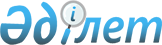 О внесении изменения в приказ Заместителя Премьер-Министра Республики Казахстан - Министра сельского хозяйства Республики Казахстан от 23 февраля 2017 года № 83 "Об утверждении формы предписания об устранении нарушения требований законодательства Республики Казахстан о семеноводстве, протокола об административном правонарушении, постановления по делу об административном правонарушении"Приказ Министра сельского хозяйства Республики Казахстан от 6 февраля 2020 года № 42. Зарегистрирован в Министерстве юстиции Республики Казахстан 11 февраля 2020 года № 20020
      ПРИКАЗЫВАЮ:
      1. Внести в приказ Заместителя Премьер-Министра Республики Казахстан - Министра сельского хозяйства Республики Казахстан от 23 февраля 2017 года № 83 "Об утверждении формы предписания об устранении нарушения требований законодательства Республики Казахстан о семеноводстве, протокола об административном правонарушении, постановления по делу об административном правонарушении" (зарегистрирован в Реестре государственной регистрации нормативных правовых актов № 14933, опубликован 17 апреля 2017 года в Эталонном контрольном банке нормативных правовых актов Республики Казахстан в электронном виде) следующее изменение:
      приложение 1 к указанному приказу изложить в новой редакции согласно приложению к настоящему приказу.
      2. Департаменту производства и переработки растениеводческой продукции Министерства сельского хозяйства Республики Казахстан в установленном законодательством порядке обеспечить:
      1) государственную регистрацию настоящего приказа в Министерстве юстиции Республики Казахстан;
      2) размещение настоящего приказа на интернет-ресурсе Министерства сельского хозяйства Республики Казахстан после его официального опубликования.
      3. Контроль за исполнением настоящего приказа возложить на курирующего вице-министра сельского хозяйства Республики Казахстан.
      4. Настоящий приказ вводится в действие по истечении десяти календарных дней после дня его первого официального опубликования. Предписание об устранении нарушений №________
      1. Наименование органа контроля и надзора
      ________________________________________________________________
      2. Дата и номер акта о назначении проверки/профилактического контроля, на основании которого проведена проверка
      ____________________________________________________________________
      3. Фамилия, имя, отчество (при его наличии) и должность лица (лиц), проводившего проверку/ профилактический контроль и надзор с посещением субъекта (объекта) контроля и надзора в соответствии со статьей 8 Закона Республики Казахстан от 8 февраля 2003 года "О семеноводстве", статьями 137, 144 и 152-1 Предпринимательского кодекса Республики Казахстан от 29 октября 2015 года
      ____________________________________________________________________
      ________________________________________________________________
      4. Наименование проверяемого субъекта, объекта (наименование юридического лица или его филиала и (или) представительства, фамилия, имя, отчество (при его наличии) физического лица, в отношении которого назначено проведение проверки/ профилактического контроля и надзора с посещением субъекта (объекта) контроля и надзора), его местонахождение, индивидуальный идентификационный номер/бизнес-идентификационный номер (ИИН/БИН), участок территории
      ____________________________________________________________________
      ____________________________________________________________________
      5. Дата, место и период проведения проверки/профилактического контроля и надзора с посещением субъекта (объекта) контроля и надзора
      ____________________________________________________________________
      6. За нарушение требований законодательства Республики Казахстан о семеноводстве (с учетом пункта 3 статьи 152-1 Предпринимательского кодекса Республики Казахстан), в целях устранения выявленных нарушений, причин и условий им способствующих, руководствуясь статьей 8 Закона Республики Казахстан от 8 февраля 2003 года "О семеноводстве", предписываю выполнить следующие мероприятия:
      7. Сведения об ознакомлении или отказе в ознакомлении с предписанием представителя субъекта контроля и надзора (руководителя юридического лица либо его уполномоченного лица, физического лица), а также лиц, присутствовавших при проведении проверки и профилактического контроля и надзора с посещением субъекта (объекта) контроля и надзора, их подписи или отказ от подписи
      ____________________________________________________________________
      8. Предписание внес (фамилия, имя, отчество (при его наличии) должностного лица уполномоченного органа, проводившего проверку/профилактический контроль и надзор с посещением субъекта (объекта) контроля и надзора, подпись) 
      ____________________________________________________________________
      9. Предписание получил (фамилия, имя, отчество (при его наличии), руководителя юридического лица либо его уполномоченного лица, физическое лицо),
      подпись _____________________________________________________________
					© 2012. РГП на ПХВ «Институт законодательства и правовой информации Республики Казахстан» Министерства юстиции Республики Казахстан
				
      Министр сельского хозяйства
Республики Казахстан 

С. Омаров
Приложение к приказу
Министра сельского хозяйства
Республики Казахстан
от 6 февраля 2020 года № 42Приложение 1
к приказу Заместителя Премьер-
Министра Республики Казахстан –
Министра сельского хозяйства
Республики Казахстан
от 23 февраля 2017 года № 83Форма
______________________ 
"__"_______20 __ года
место составления акта 
Время _____
№
Перечень объектов
Перечень выявленных нарушений (пункты требований и наименования проверочных листов по которым выявлены нарушения)
Оценка степени риска
Рекомендации и указания по устранению выявленных нарушений, сроки их устранения
1.
2.